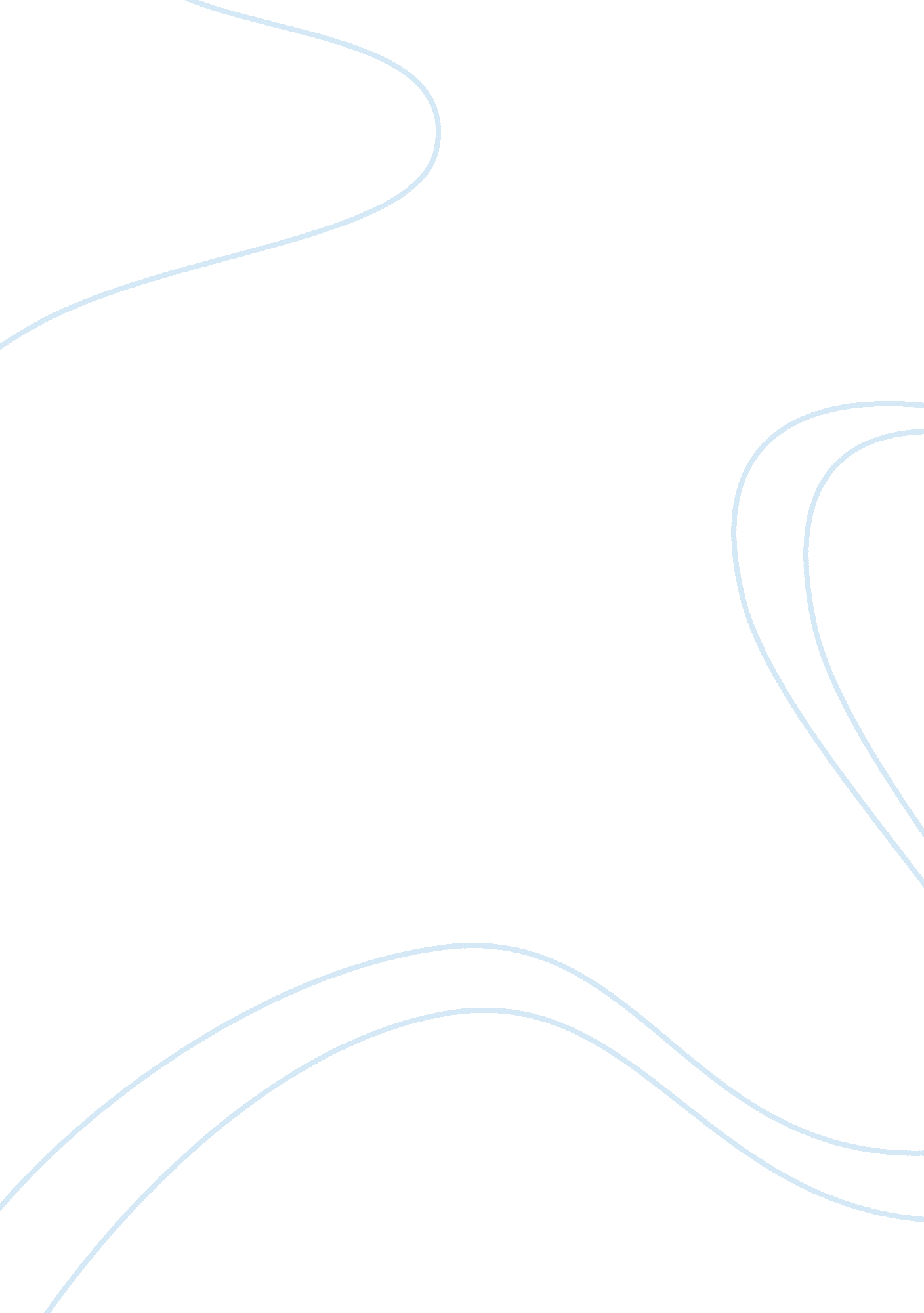 Human resource planningBusiness, Human Resources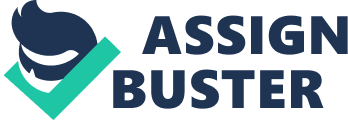 The practice of action learning is integral in the growth and development of all the stakeholders who take part in its implementation. As a student, I must attest to the fact that it provided me with a platform to test some of the beliefs I have developed over time, thereby determining assumptions that work and at the same time enabled me develop new ideas. The colleges, notably the professors view the process as an opportunity to support students by helping them tackle some of the challenges they might come across in the course of the activity. At the same time, the industry partners, which in this case was YWCA Niagara region benefited in the sense that as a team, we identified some of the HR concerns facing them, and developed strategies and action plans of successfully tackling each issue. 
One of the essential challenges that my team members face in the course of working on the assignment was the fact that all of us were passionate of our ideologies, and wanted each member to buy into our perceptions. Nonetheless, we realized that it was better to share a common goal, and that made it easier for us to complete the task. 